LONGINES Hong Kong Sprint – Group 113 December 2015, 1200M Good, 1.08.74   (23.91   22.03   22.80)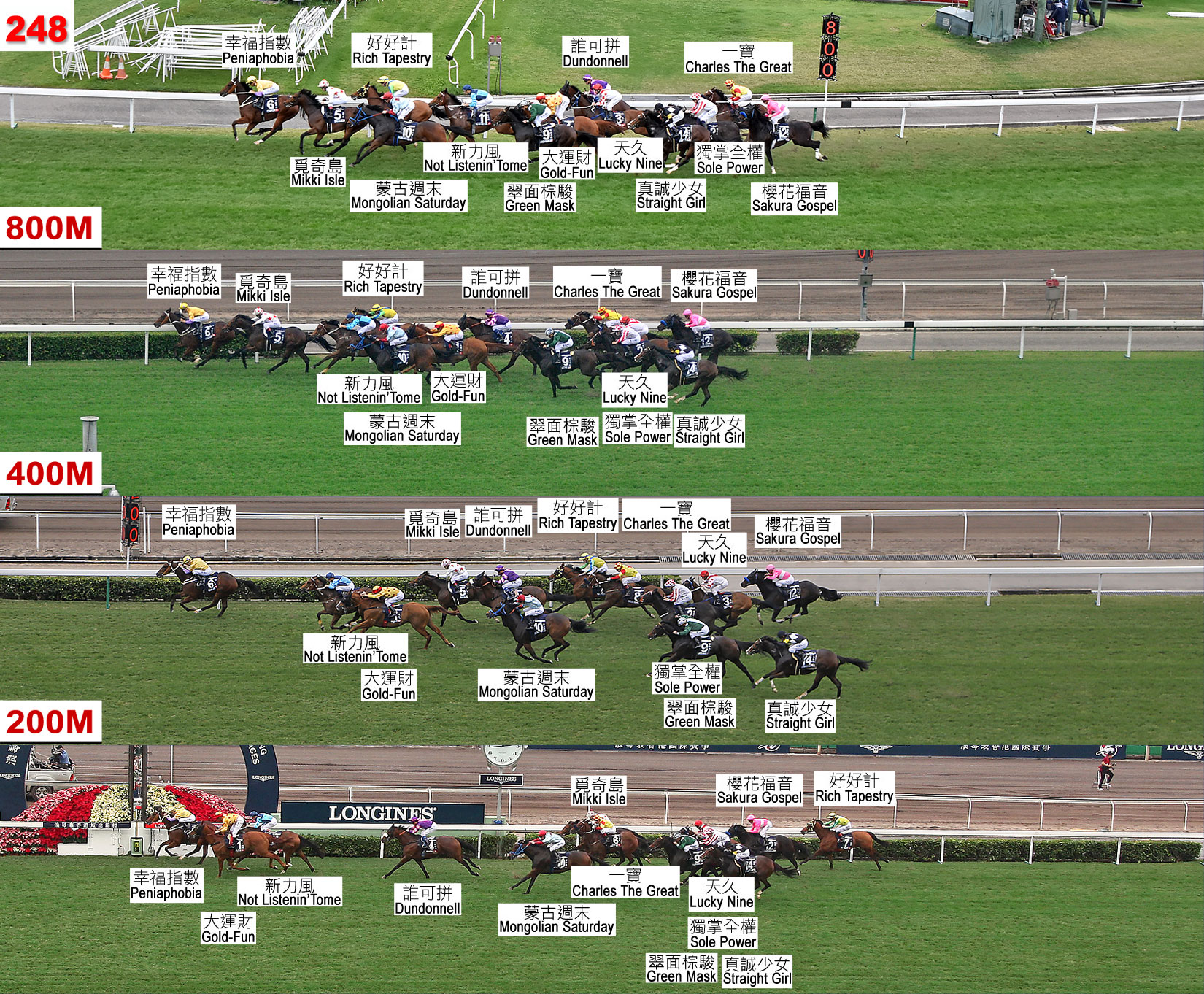 StarterHorseJockeyTrainerWeightDrawSectional TimeSectional TimeSectional TimeSectional TimePosition & Margin in runningPosition & Margin in runningPosition & Margin in runningWin OddsStarterHorseJockeyTrainerWeightDraw1200-800800- 400Last 400Finish800400FinishWin OddsSprintPeniaphobiaJ MoreiraA S Cruz1261423.9122.0322.801.08.741 3/41 1/21 -4.4SprintGold-FunC SoumillonR Gibson126624.3521.9922.481.08.827 2-3/46 2-1/22 1/21.8FSprintNot Listenin'TomeH BowmanJ Moore126224.2321.9922.671.08.895 23 1-3/43 17.3MileDundonnellD WhyteR Gibson126124.4321.9922.791.09.219 3-1/47 34 347SprintMongolian SaturdayF GerouxG Enebish126424.1122.1123.221.09.444 1-1/45 1-3/45 4-1/231SprintCharles The GreatG MosseJ Moore126724.6721.9522.991.09.6112 4-3/410 4-1/46 5-1/222Mikki IsleS HamanakaH Otonashi1261024.0321.9923.591.09.612 3/42 1/27 5-1/229Green MaskJ RosarioW A Ward1261124.3122.1923.211.09.716 2-1/28 3-1/28 699Straight GirlK TosakiH Fujiwara1221324.5122.1523.111.09.7710 3-3/412 4-1/29 6-1/212Lucky NineB PrebbleC Fownes126524.4322.1923.151.09.778 3-1/411 4-1/410 6-1/226Sole PowerC HayesE M Lynam126824.5922.0323.211.09.8311 4-1/49 4-1/411 6-3/499Sakura GospelZ PurtonT Ozeki1261224.6722.0723.251.09.9913 4-3/413 512 7-3/460Rich TapestryP SmullenC W Chang126324.1122.1124.041.10.263 1-1/44 1-3/413 9-1/299